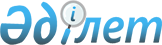 О предоставлении в 2011 году мер социальной поддержки специалистам 
здравоохранения, образования, социального обеспечения, культуры и спорта,
работающим и проживающим в сельских населенных пунктах района
					
			Утративший силу
			
			
		
					Решение Катон-Карагайского районного маслихата Восточно-Казахстанской области от 30 сентября 2011 года N 31/291-IV. Зарегистрировано управлением юстиции Катон-Карагайского района Департамента юстиции Восточно-Казахстанской области 20 октября 2011 года за N 5-13-96. Прекращено действие по истечении срока, на который решение было принято (письмо Катон-Карагайского районного маслихата от 05 января 2012 года № 03)

      Сноска. Прекращено действие по истечении срока, на который решение было принято (письмо Катон-Карагайского районного маслихата от 05.01.2012 № 03).      В соответствии с подпунктом 15) пункта 1 статьи 6 Закона Республики Казахстан от 23 января 2001 года "О местном государственном управлении и самоуправлении в Республике Казахстан", подпунктом 4) пункта 3 статьи 7 Закона Республики Казахстан от 8 июля 2005 года "О государственном регулировании развития агропромышленного комплекса и сельских территорий", пунктом 2 постановления Правительства Республики Казахстан от 18 февраля 2009 года № 183 «Об утверждении размеров и Правил предоставления мер социальной поддержки специалистам здравоохранения, образования, социального обеспечения, культуры и спорта, прибывшим для работы и проживания в сельские населенные пункты», Катон-Карагайский районный маслихат РЕШИЛ:



      1. Предоставить в 2011 году специалистам здравоохранения, образования, социального обеспечения, культуры и спорта, прибывшим для работы и проживания в сельские населенные пункты района, меры социальной поддержки в виде подъемного пособия в сумме, равной семидесятикратному месячному расчетному показателю и бюджетного кредита, не превышающий одну тысячу пятисоткратный размер месячного расчетного показателя, на приобретение жилья.



      2. Настоящее решение вводится в действие по истечении десяти календарных дней со дня официального опубликования.

       Председатель сессии                        А. Байгонысов

       Секретарь районного маслихата              Д. Бралинов
					© 2012. РГП на ПХВ «Институт законодательства и правовой информации Республики Казахстан» Министерства юстиции Республики Казахстан
				